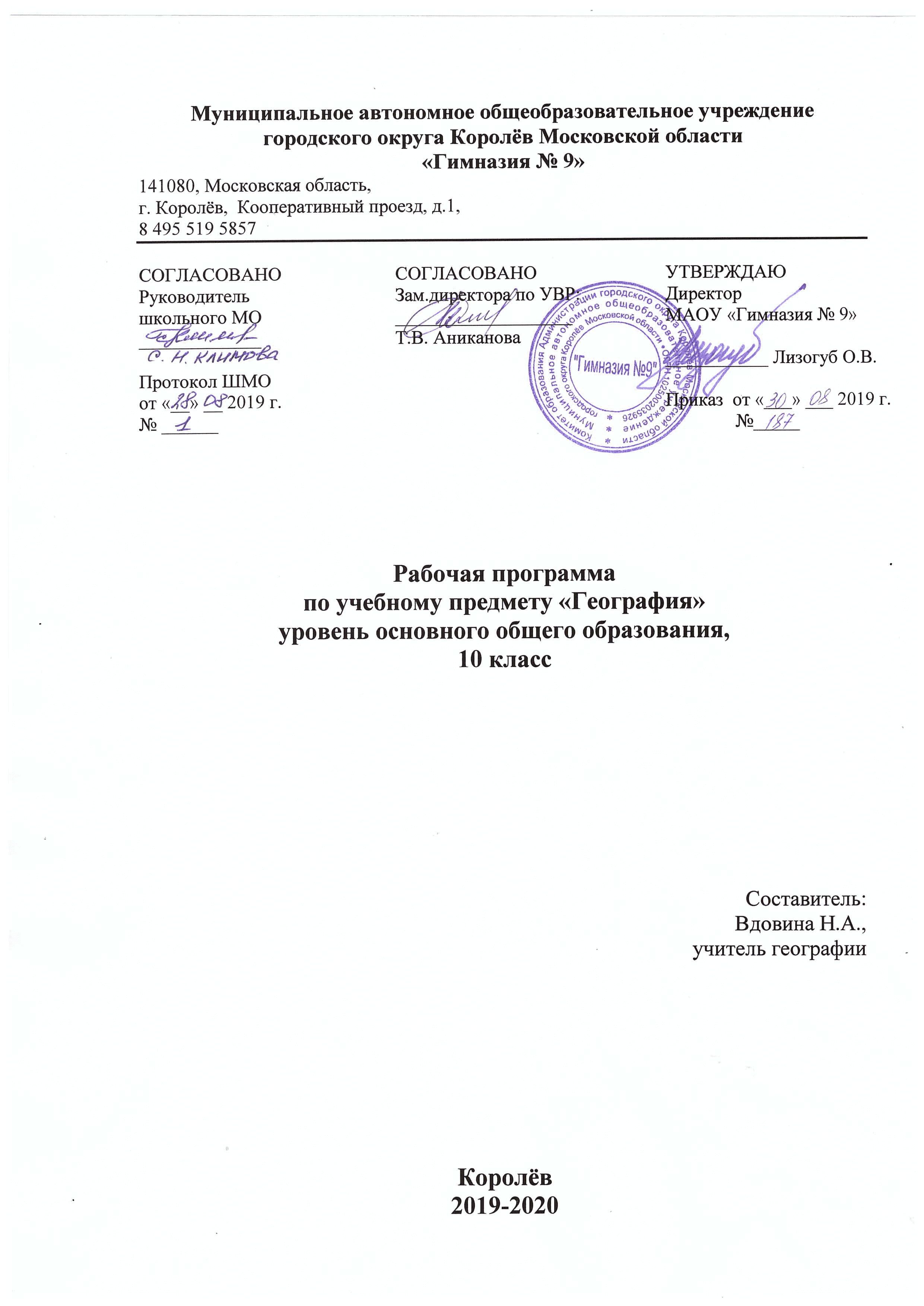 Пояснительная записка          Рабочая программа учебного предмета «География» составлена                        в соответствии с приказом министра образования Московской области                      от 15.04.2016 №1427 «Об утверждении Регионального базисного учебного плана для государственных образовательных организаций Московской области», является частью Основной образовательной программы среднего общего образования МАОУ «Гимназии № 9».Рабочая программа по географии ориентирована на учащихся 10-ых классов. Уровень изучения предмета  - базовый. Тематическое планирование рассчитано на 1 учебный час в неделю, что составляет 35 учебных часов                 в год.В системе предметов общеобразовательной школы курс географии представлен в предметной области «Общественно-научные предметы». Назначение предмета «География» на уровне основного общего образования состоит в том, чтобы обеспечить формирование и развитие экологической культуры и духовно-нравственной компетенции обучающихся.Цель курса: сформировать у обучающихся широкие представление                о социально- экономической составляющей географической картины мира.Программы формирования универсальных учебных действий основной образовательной программы для основного общего образования МАОУ Гимназии №9 для 10 классов.Общие задачи образования с учетом специфики учебного предмета, курса:Задачи:- сформировать систему знаний об экономических и социальных проблемах современного мира для целостного осмысления единства природы и общества на планетарном и региональном уровнях;- научить сочетать глобальный, региональный и локальный подходы для описания и анализа природных, социально-экономических и геоэкологических процессов и явлений;- развить у школьников познавательные интересы, интеллектуальные и творческие способности посредством ознакомления с важнейшими географическими особенностями и проблемами мира, его регионов и крупнейших стран;- формировать географическую культуру и географическое мышление учащихся, воспитывать чувство патриотизма;- вооружить учащихся специальными и общеучебными умениями, позволяющими им самостоятельно добывать информацию географического характера по данному курсу.• формирование системы географических знаний как компонента научной картины мира;• познание на конкретных примерах многообразия современного географического пространства на разных его уровнях (от локального до глобального), что позволяет сформировать географическую картину мира;• познание характера, сущности и динамики главных природных, экологических, социально-экономических, геополитических и иных процессов, происходящих в географическом пространстве России и мира;• понимание главных особенностей взаимодействия природы и общества на современном этапе его развития, значения охраны окружающей среды и рационального природопользования, осуществления стратегии устойчивого развития в масштабах России и мира;• понимание закономерностей размещения населения и территориальной организации хозяйства в связи с природными, социально-экономическими и экологическими факторами, зависимости проблем адаптации и здоровья человека от географических условий проживания;• глубокое и всестороннее изучение географии России, включая различные виды ее географического положения, природу, население, хозяйство;• выработка у обучающихся понимания общественной потребности в географических знаниях, а также формирование у них отношения к географии как возможной области будущей практической деятельности;• формирование навыков и умений безопасного и экологически целесообразного поведения в окружающей среде.Роль учебного курса, предмета в достижении обучающимися планируемых результатов освоения основной образовательной программы школы.формирование географического образа своей страны, представления о России как целостном географическом регионе и одновременно как о субъекте глобального географического пространства;формирование позитивного географического образа России как огромной территории с уникальными природными условиями и ресурсами, многообразными традициями населяющих ее народов;развитие умений анализировать, сравнивать, использовать в повседневной жизни информацию из различных источников—карт, учебников, статистических данных, Интернет-ресурсов;развитие умений и навыков вести наблюдения за объектами, процессами и явлениями географической среды, их изменениями в результате деятельности человека, принимать простейшие меры по защите и охране природы;создание образа своего родного края.10 классПланируемые  результаты освоения учебной программы  Предметные результаты:Ученик научится:- основным географические понятиям и терминам; традиционным и новым методам географических исследований;- особенности размещения основных видов природных ресурсов, их главные месторождения и территориальные сочетания; численность и динамику населения мира, отдельных регионов и стран, их этногеографическую специфику; различия в уровне и качестве жизни населения, направления миграций; проблемы современной урбанизации;- географическим аспектам отраслевой и территориальной структуры мирового хозяйства, размещению его основных отраслей; географической специфики отдельных стран и регионов, их различия по уровню социально-экономического развития, специализации в системе международного географического разделения труда; географические аспекты глобальных проблем человечества;- особенностям современного геополитического и геоэкономического положения России, её роль в международном географическом разделении труда;Ученик получит возможность научиться:- определять и сравнивать по разным источникам информации географические тенденции развития природных, социально-экономических и геоэкологических объектов, процессов и явлений;- оценивать и объяснять ресурсообеспеченность отдельных стран и регионов мира, их демографическую ситуацию, уровни урбанизации и территориальной концентрации населения и производства, степень природных, антропогенных и техногенных изменений отдельных территорий;- применять разнообразные источники географической информации для проведения наблюдений за природными, социально-экономическими и геоэкологическими объектами, процессами и явлениями, их изменениями под влиянием разнообразных факторов;- составлять комплексную географическую характеристику регионов и стран мира; таблицы, картосхемы, диаграммы, простейшие карты, модели, отражающие географические закономерности различных явлений и процессов, их территориальные взаимодействия;использовать приобретенные знания и умения в практической деятельности и повседневной жизни для:- выявления и объяснения географических аспектов различных текущих событий и ситуаций;- нахождения и применения географической информации, включая карты, статистические материалы, геоинформационные системы и ресурсы Интернета; правильной оценки важнейших социально-экономических событий международной жизни, геополитической и геоэкономической ситуации в России, других странах и регионах мира, тенденций их возможного развития;- понимания географической специфики крупных регионов и стран мира в условиях глобализации, стремительного развития международного туризма и отдыха, деловых и образовательных программ, различных видов человеческого общения.Метапредметные результаты:Ученик научится:- умение самостоятельно определять цели своего обучения, ставить и формулировать для себя новые задачи в учебе и познавательной деятельности;- умение самостоятельно планировать пути достижения целей, осознанно выбирать наиболее эффективные способы решения учебных и познавательных задач;- умение соотносить свои действия с планируемыми результатами, осуществлять контроль своей деятельности в процессе достижения результата, корректировать свои действия в соответствии с изменяющейся ситуацией;- владение основами самоконтроля, самооценки, принятия решений и осуществления осознанного выбора в учебной и познавательной деятельности;- умение определять понятия, создавать обобщения, самостоятельно выбирать основания и критерии для классификации, устанавливать причинно-следственные связи и делать выводы;- умение создавать, применять и преобразовывать знаки и символы для решения учебных и познавательных задач;- умение организовывать сотрудничество, работать индивидуально и в группе;- умение осознанно использовать речевые средства для выражения своих мыслей и потребностей;Ученик получит возможность научиться:- формированию и развитию компетентности в области использования ИКТ;- формированию и развитию экологического мышления, умение применять его на практике.Личностные результаты:У ученика сформируются:- воспитание российской гражданской идентичности;- понятие ответственного отношения к учению, готовности к саморазвитию, осознанному выбору с учетом познавательных интересов;- формирование целостного мировоззрения, соответствующего современному уровню развития науки и учитывающего многообразие современного мира;- формирование ценности здорового и безопасного образа жизни;- формирование основ экологической культуры.У ученика могут быть сформированы:-умение организовывать свою жизнь в соответствии с общественно-значимыми представлениями о здоровом образе жизни, правах и обязанностях гражданина, ценностях бытия и культуры, социального взаимодействия;- умение находить и применять географическую информацию в целях правильной оценки важнейших социально-экономических событий и международной жизни, геополитической и геоэкономической ситуации в России, других странах и регионах мира, тенденций их возможного развития.Содержание учебного предмета:Введение (1 час). Предмет социально-экономической географии мира, её роль в формировании географической культуры.Раздел 1. Общая характеристика мира                                                                                                                                                                                                                               Тема 1. Охрана окружающей среды и географические проблемы Понятие ресурсообеспеченности. Классификация природных ресурсов.                                            Практическая работа №1.  «Оценка ресурсообеспеченности отдельных стран и регионов мира»Минеральные ресурсы мира.                            Практическая работа №2. «Составление картосхемы размещения крупных месторождений полезных ископаемых и районов их выгодных территориальных сочетаний»Земельные ресурсы мира 	Водные ресурсы суши и проблемы пресной водыБиологические ресурсы. Другие виды природных ресурсовЗагрязнение окружающей среды и экологические проблемы.                                                                  Практическая работа №3.  «Средиземноморье в прошлом, настоящем и будущем. Ресурсы и экология»Тема 2. Современная политическая карта мира Политическая карта мира как предмет изучения политической географииКоличество, группировка и типология странГосударственный строй стран мира.                                  Практическая работа №4. «Характеристика политико-географического положения страны, его изменений во времени» (форма выполнения по выбору: графическая, картографическая, словесная).Тема 3. География населения мира (5 часов)Численность и воспроизводство населения.                                Практическая работа №5.  «Объяснение (по результатам сравнения) процессов воспроизводства населения в двух регионах мира (по выбору)»Половозрастной состав населения; трудовые ресурсы.                                                                Практическая работа №6.  «Сравнительная оценка трудовых ресурсов стран и регионов мира»Этнический и конфессиональный состав населения мираРазмещение населения и миграции.                           Практическая работа №7.  «Объяснение причин миграционных процессов в пределах Европы, Северной Америки и евроазиатского пространства»Городское и сельское население мира.               Практическая работа №8. «Объяснение (на базе источников географической информации) особенностей урбанизации одной из территорий (по выбору)»Тема 4. НТР и мировое хозяйство (4 часа)Понятие о научно-технической революции, её характерные черты и составные частиПонятие о мировом хозяйстве, история его формирования.                                                          Практическая работа №9. «Составление характеристики основных центров современной мировой экономики»Международная экономическая интеграцияТерриториальная структура хозяйства и региональная политика в странах разного типа. Практическая работа №10. «Сравнительная характеристика ведущих факторов размещения производительных сил»Тема 5. География отраслей мирового хозяйства (14 часов)Топливно-энергетическая промышленность. Этапы и пути развития мировой энергетикиНефтяная, газовая, угольная промышленность как  основа мировой энергетикиЭлектроэнергетикаОсновные черты географии чёрной и цветной металлургииОсобенности географии мирового машиностроенияОсобенности географии химической промышленности мираОсобенности географии лесной промышленности мира.                                                                        Практическая работа №11.  «Составление ЭГХ одной из отраслей (по выбору) промышленности мира» (форма оформления по выбору: реферат, сочинение, картосхема)Промышленные районы мира.                            Практическая работа №12.  «Создание картосхемы размещения основных промышленных районов мира»Сельское хозяйство мира: растениеводствоСельское хозяйство мира: животноводствоГеография мирового транспорта.                        Практическая работа №13.  «Определение преобладающих видов транспорта в субрегионах мира»География мировых экономических отношений. Практическая работа №14.  «Составление картосхемы основных районов международного туризма для Старого и Нового Света»География непроизводственной сферыОбобщение и повторение географических закономерностей отраслевой структуры мировой экономики.Основные формы организации учебных занятий: сообщение нового материала, уроки-практикумы, уроки контроля знаний и умений, уроки-фантазии, уроки проектной деятельности, интегрированные уроки, уроки-игры, видео-уроки, уроки-дискуссии, уроки-путешествия, систематизация и закрепление пройденного. Уроки контроля знаний и умений, тест, диагностическая работа (комплексная), урок-зачет, комбинированные уроки, уроки-диспуты.